   台北市不動產仲介經紀商業同業公會 函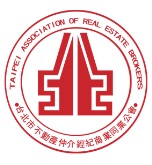                                                 公會地址：110台北市信義區基隆路1段111號-1                                                公會網址：http://www.taipeihouse.org.tw/                                                電子郵址：taipei.house@msa.hinet.net                                                聯絡電話：2766-0022傳真：2760-2255         受文者：各會員公司 發文日期：中華民國105年7月13日發文字號：北市房仲立字第105081號速別：普通件密等及解密條件或保密期限：附件： 主旨：地政局來函有關不動產成交案件實際資訊申報登錄管道，自105年7月1日起增加「預申報」方式，轉發會員公司，請 查照。說明：依據臺北市政府地政局105年7月6日北市地價字第10513145900號函轉內政部105年6年30日台內地字第10513060601號函辦理。地政局及內政部函文詳如附件。正本：各會員公司副本：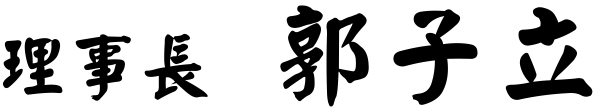 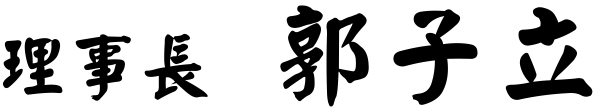 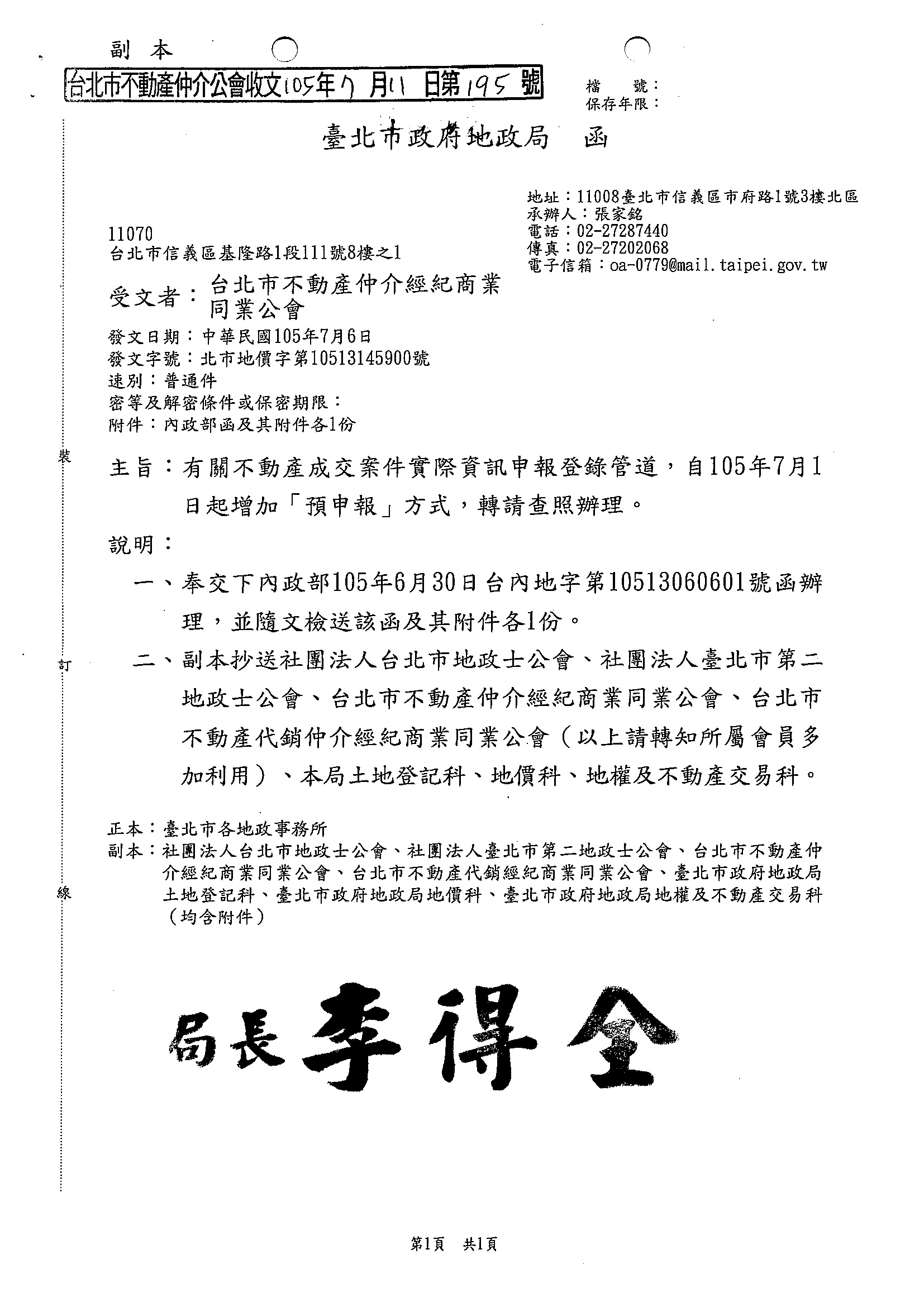 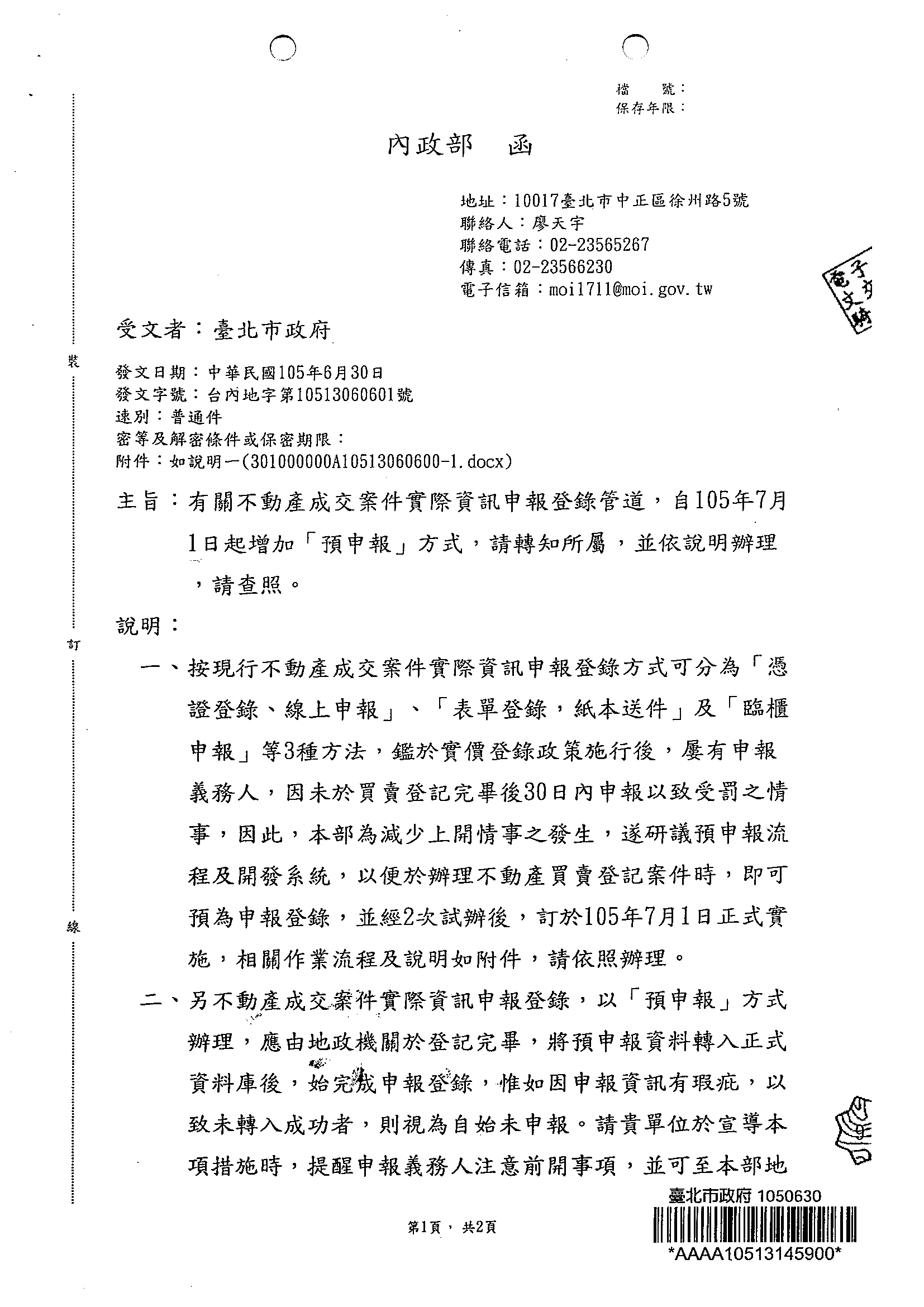 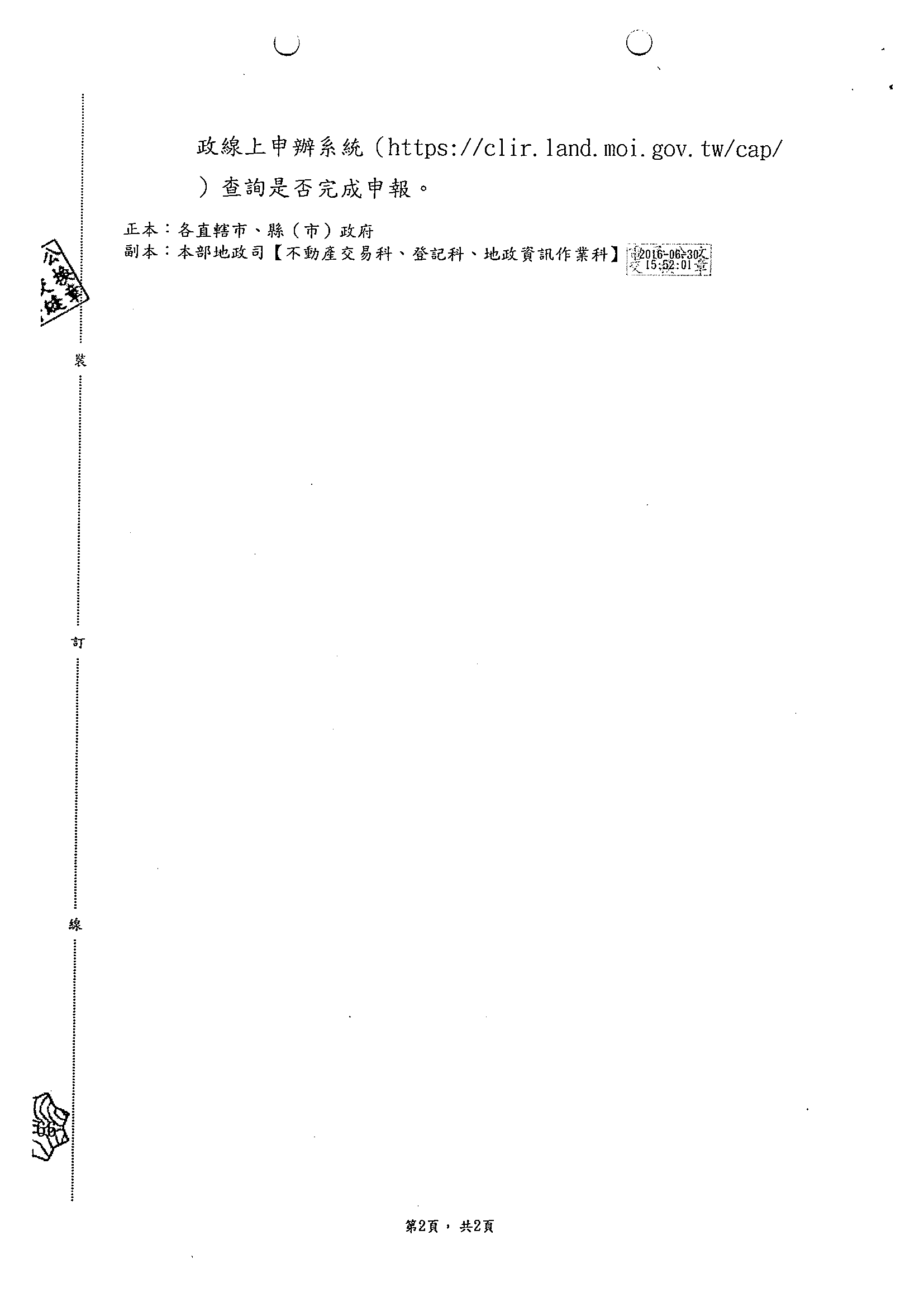 